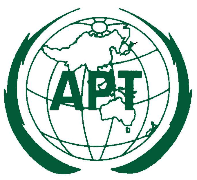 The 1st Meeting of the APT Preparatory Group for PP-221 July 2021, Virtual/Online MeetingINFORMATION FOR PARTICIPANTSThe Virtual/Online Meeting for the 1st Meeting of the APT Preparatory Group for PP-22 (APT PP22-1) is scheduled to be held on 1 July 2021. Please find the following information for the convenience of participants.MEETING PLATFORMAPT PP22-1 will be organized virtually by using APT Zoom Meeting. The Introduction to APT Zoom Meeting is attached. Detailed information to access the virtual meeting will be sent directly to registered participants in due course.PARTICIPATIONAll APT Members, Associate Members and Affiliate Members may participate in the activities of APT-PP. Organizations which have MoU with the APT or other relevant international or regional organizations may send representatives to attend the meeting of APT-PP. For Members, Associate Members and International/Regional Organizations, it is kindly requested to send the official list of members in your delegation.  Online registration needs to be made through the APT Website. Only registered participants are entitled to join the meeting.Participation of Non-Members: In line with the Working Methods of APT-PP, non-Members may participate as an “Observer” at the discretion of the Chairman of APT-PP and the Secretary General of APT in consultation with the relevant Member Administration, as appropriate.REGISTRATION Registration of delegates can be done online at https://www.apt.int/content/online-registration preferably by 17 June 2021 for making necessary arrangements. Once registration is accepted, APT Secretariat will provide access information to the virtual meeting directly to the registered participants one week prior to the meeting. Only duly registered participants are entitled to join the meeting.MEETING WEBSITE, MEETING DOCUMENTS AND CONTRIBUTION GUIDELINESRelated information about the meeting and provisional meeting documents will be available at the APT Website at: https://www.apt.int. Contributions from APT Members, Associate Members, Affiliate Members, Regional and International Organizations are welcome. You are requested to use the proper document template for your contribution. Document template will be available at the meeting webpage. Contributions will be posted on APT Website prior to the starting of the meeting. Last date of receipt of your contributions by APT Secretariat is 24 June 2021. To submit contributions and any information on the documentation, please contact aptpp@apt.int.CONTACT INFORMATION:Asia-Pacific Telecommunity (APT) 12/49 Soi 5 Chaeng Watthana RoadBangkok 10210, ThailandPhone: +66 2 573 0044Email: aptpp@apt.int Fax: + 66 2 573 7479 